             Ο ΦΙΛΟΣ ΜΑΣ ΤΟ ΠΕΡΙΒΑΛΛΟΝΟνοματεπώνυμο_______________________________________________Α9        Ο ασημένιος δρόμος              Γιατί ο Πορκιουπίνος ήθελε να επισκεφτεί τους ανθρώπους; ...............................................………………………………………………………………………………………………………………………………………………………………………………………………………………………………………………………………………………………………………………………………………………………………………………………………………………………………………………………………………………………………………………………………………………………………………………………………………………………………………………………………………………………………………………………………………………………………………………………………                 Τι ονομάζουμε επιρρήματα; ………………………………………………………… ………………………………………………………………………………………………………………………………………………………………………………………………  Στις παρακάτω προτάσεις του κειμένου υπάρχουν κάποια επιρρήματα.    Βρείτε τα και υπογραμμίστε τα.                                    Είπε απλά η οχιά.           Κάτι έπρεπε να γίνει.             Θα ξεκινήσω αύριο την αυγή.             Τι ονομάζουμε ρήματα;  ……………………………………………………………… ………………………………………………………………………………………………………………………………………………………………………………………………            Το απόσπασμα του κειμένου «Γιατί; Μα ο Πορκιουπίνος…Και υπήρχαν τόσοι δρόμοι»!είναι   .              γραμμένο με παρελθοντικούς χρόνους. Ξαναγράψτε το χρησιμοποιώντας παροντικούς χρόνους        	.………………………………………………………………………………………………………………………………………………………………………………………………………………………………………………………………………………………………………………………………………………………………………………………………………………………………………………………………………………………………………………………………………………………………………………………………………………………………………………………………………………………………..………………………………………………………………………………………………………………………………………………………………………………………………              «Σκέφτομαι λοιπόν», συνέχισε ο σκαντζόχοιρος…	                Στην παραπάνω φράση του κειμένου υπάρχουν δυο ρήματα. Βρείτε τα ρήματα και στη    .    .        ..               συνέχεια τοποθετήστε τα στον πίνακα, συμπληρώνοντας και τους υπόλοιπους χρόνους.(στο    .       .                    πρόσωπο και στον αριθμό που είναι.)                      Κλείστε τα μάτια και φανταστείτε ότι είστε μέσα     .                    σ’ ένα δάσος. Διαλέξτε τους «ήρωές» σας, όπως ο       .                    Πορκιουπίνος και ο Ουίνκλ στο κείμενο που      .    .                    διαβάσατε. Σκεφτείτε μια ιστορία .Για                  .    .       .       παράδειγμα , μια πυρκαγιά ξεσπάει και απειλεί το δάσος ή κάποιοι παράνομοι ξυλοκόποι κόβουν δέντρα . Τι θα κάνουν  οι ήρωες της ιστορίας ;Ο  πίνακας θα σας βοηθήσει :……………………………………………………………………………………………………………………………………………………………………………………………………………………………………………………………………………………………………………………………………………………………………………………………………………………………………………………………………………………………………………………………………………………………………………………………………………………………………………………………………………………………………………………………………………………………………………………………………………………………………………………………………………………………………………………………………………………………………………………………………………………………………………………………………………………………………………………………………………………………………………………………………………………………………………………………………………………………………………………………………………………………………………………………………………………………………………………………………………………………………………………………………………………………………………………………………………………………………………………………………………………………… Ενεστώτας Παρατατικός Αόριστος Συνοπτικός μέλλοντας Εξακολουθητικός μέλλοντας  Παρακείμενος  Υπερσυντέλικος Συντελεσμένος μέλλοντας 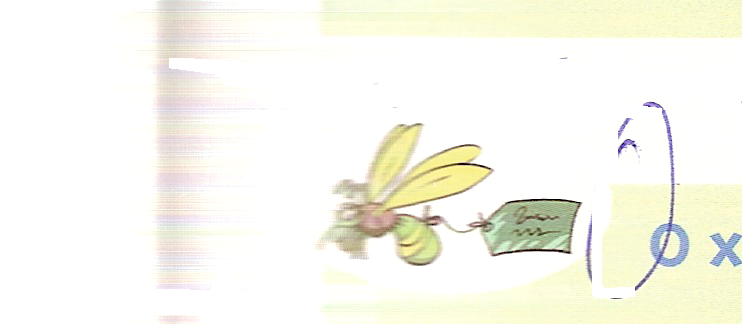 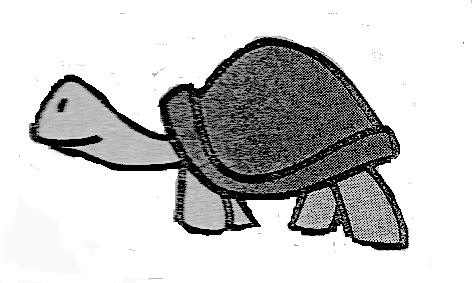 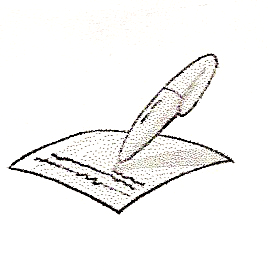 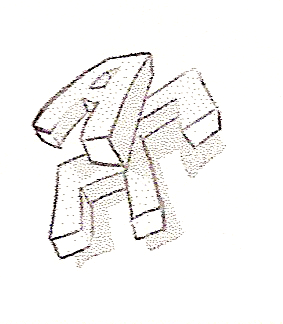 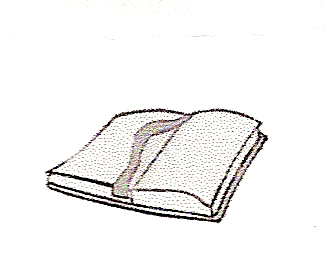 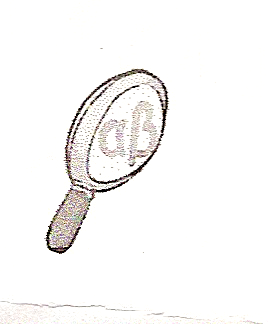 